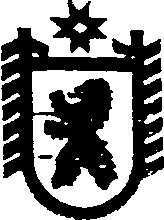 Республика КарелияСОВЕТ СЕГЕЖСКОГО МУНИЦИПАЛЬНОГО РАЙОНАXXXII  ЗАСЕДАНИЕ   VI  СОЗЫВАРЕШЕНИЕот  28  июля 2016  года  №   269 СегежаО внесении изменений в План мероприятий по противодействию коррупции на территории муниципального образования «Сегежский муниципальный район» на 2014 -2016 годыСовет  Сегежского муниципального района   р е ш и л:1. Внести в  План мероприятий по противодействию  коррупции на территории муниципального  образования «Сегежский муниципальный район» на 2014 -2016 годы, утверждённый решением Совета Сегежского муниципального района от 27.02.2014                № 41 (далее- План),  следующие изменения: 1) в разделе 1 «Методическое и организационное обеспечение антикоррупционной деятельности»:  а) графу 4 «Ответственные исполнители» пункта 1.10 дополнить словами «Контрольно-счетный комитет Сегежского муниципального района (далее – контрольно-счетный комитет); б) дополнить пункт 1.11 следующего содержания:  «»; 2) в разделе 2 «Антикоррупционная экспертиза муниципальных правовых актов и их проектов»:      а) в графе 4 «Ответственные исполнители» пункта 2.3 слова «органов местного самоуправления Сегежского муниципального района (далее – ОМСУ)» заменить словами «ОМСУ»; б) в графе 2 «Мероприятия» пункта 2.5 исключить слова «и муниципальными учреждениями   Сегежского муниципального района»;  3) в разделе 3 «Реализация мер антикоррупционной политики в системе муниципальной службы»:а) графу 4 «Ответственные исполнители» пунктов 3.4, 3.6, 3.7, 3.8, 3.10 дополнить словами «, контрольно-счётный комитет»; б) пункт 3.5 изложить в следующей редакции: «»;в) графу 4 «Ответственные исполнители» пункта 3.9 дополнить словами «,  финансовое управление, контрольно-счётный комитет»; г) дополнить  пунктами 3.11 - 3.14 следующего содержания:«»; 4) в графе 4 «Ответственные исполнители» раздела 5 «Обеспечение прозрачности деятельности ОМСУ, муниципальных учреждений Сегежского муниципального района»:а) пункты 5.2, 5.3, подпункты 1, 6 пункта 5.7, пункты 5.9, 5.10 после слова «технологий» дополнить словами «и защиты информации»б) подпункты 2,4, 5,6, пункта 5.7 дополнить словами «, контрольно-счётный комитет»; в) пункт 5.11 дополнить словами «,помощник главы Сегежского муниципального района»; г) пункта 5.13 слова «отдел архитектуры и градостроительства» заменить словами «комитет по управлению муниципальным имуществом и земельными ресурсами»;д)  пункта 5.14 слова « муниципальной собственностью» заменить словами «муниципальным имуществом и земельными ресурсами»; 5) графу 4 «Ответственные исполнители» пункта 6.1 раздела 6 «Антикоррупционное просвещение, образование и пропаганда» дополнить словами «контрольно-счетный комитет». 2. Обнародовать настоящее решение путем размещения в газете «Доверие» объявления о его принятии с указанием времени и места ознакомления с ним, а также путем размещения официального текста настоящего решения в информационно-телекоммуникационной сети «Интернет» на официальном сайте администрации Сегежского муниципального района  http://home.onego.ru/~segadmin.  Председатель СоветаСегежского муниципального района          Глава  Сегежского муниципального района 						  С.Ф.ТюковРазослать: в дело - 3, УО , КУМИ и ЗР, ОС и ЖКХ, ФУ, ОИТ и ЗИ,  КСК,  Е.Н.Антоновой, УД. 11.11. Осуществление комплекса организационных, разъяснительных и иных мер по соблюдению лицами, замещающими муниципальные должности и должности муниципальной службы в органах местного самоуправления Сегежского муниципального района (далее – ОМСУ), запретов, ограничений, требований, этических норм и правил,   установленных в целях противодействия коррупцииВ течение 2016 годаРуководители ОМСУ 3.5.Проведение в ОМСУ   семинаров, совещаний по вопросам разъяснения положений законодательства Российской Федерации о противодействии коррупции (в том числе положений законодательства об установлении ответственности за коррупционные правонарушения и иных правонарушений2014-2016 годы юридический отдел, управление делами администрации, финансовое управление, контрольно-счётный комитет 33.11. Организация работы по доведению до лиц, замещающих муниципальные должности и должности муниципальной службы в ОМСУ, положений действующего законодательства Российской Федерации и Республики Карелия, муниципальных правовых актов Сегежского муниципального района о противодействии коррупции, в том числе об ответственности за коррупционные правонарушения, о порядке осуществления проверок достоверности и полноты сведений, представленных указанными лицами в соответствии с действующим законодательствомдо 1 октября 2016 годаруководители ОМСУ 33.12. Организация работы по доведению до граждан при поступлении на муниципальную службу положений действующего законодательства Российской Федерации и Республики Карелия, муниципальных правовых актов Сегежского муниципального района о противодействии коррупции,  в том числе об ответственности за коррупционные правонарушения, о порядке осуществления проверок достоверности и полноты сведений, представленных указанными лицами в соответствии с действующим законодательствомпостоянноруководители ОМСУ 33.13.Анализ соблюдения запретов, ограничений и требований, установленных в целях противодействия коррупции, в том числе касающихся получения подарков отдельными категориями лиц, выполнения иной оплачиваемой работы, обязанности уведомлять об обращениях в целях склонения к совершению коррупционных правонарушенийпостоянноуправление делами администрации, финансовое управление, контрольно-счётный комитет33.14. Организация работы по выявлению случаев возникновения конфликта интересов, одной из сторон которого являются лица, замещающие муниципальные должности и должности муниципальной службы в ОМСУпостоянноруководители ОМСУ 